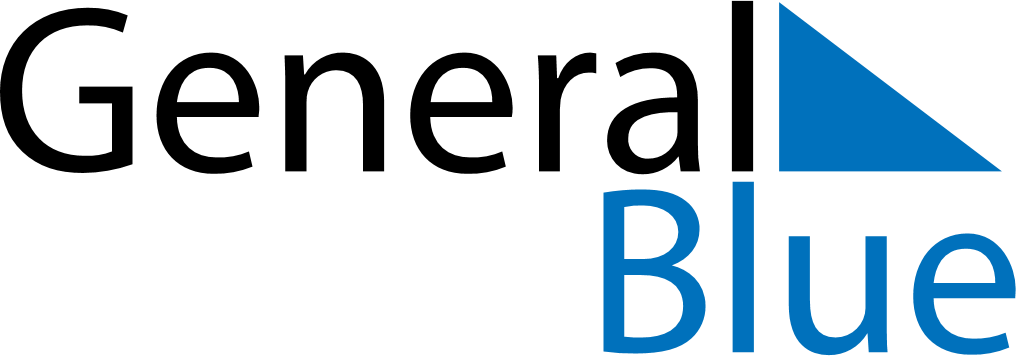 2018 - Q4Armenia2018 - Q4Armenia2018 - Q4Armenia2018 - Q4Armenia2018 - Q4Armenia2018 - Q4Armenia October 2018 October 2018 October 2018MondayTuesdayTuesdayWednesdayThursdayFridaySaturdaySunday1223456789910111213141516161718192021222323242526272829303031 November 2018 November 2018 November 2018MondayTuesdayTuesdayWednesdayThursdayFridaySaturdaySunday1234566789101112131314151617181920202122232425262727282930 December 2018 December 2018 December 2018MondayTuesdayTuesdayWednesdayThursdayFridaySaturdaySunday123445678910111112131415161718181920212223242525262728293031Oct 13: Translator’s DayDec 7: Earthquake Remembrance DayDec 31: New Year’s Eve